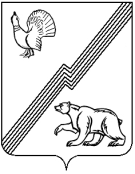 АДМИНИСТРАЦИЯ ГОРОДА ЮГОРСКАХанты-Мансийского автономного округа – Югры ПОСТАНОВЛЕНИЕот 11 октября 2019 года									          № 2204О внесении изменений в постановление администрациигорода Югорска от 25.01.2019 № 168«Об утверждении Положения о проведенииэвакуационных мероприятий и их обеспеченияна территории города Югорска в чрезвычайных ситуациях природного и техногенного характера»В соответствии с Федеральным законом от 21.12.1994 № 68-ФЗ «О защите населения                 и территорий от чрезвычайных ситуаций природного и техногенного характера»:1. Внести в приложение к постановлению администрации города Югорска от 25.01.2019 № 168 «Об утверждении Положения о проведении эвакуационных мероприятий                                        и их обеспечения на территории города Югорска в чрезвычайных ситуациях природного                      и техногенного характера» следующие изменения:Пункт 1.8 изложить в следующей редакции: «1.8. Решение об отнесении возникших чрезвычайных ситуаций к чрезвычайным ситуациям муниципального характера, о проведении эвакуации населения в зависимости                      от масштаба чрезвычайной ситуации принимается главой города Югорска.».Пункт 2.1 изложить в следующей редакции: «2.1. При принятом решении об отнесении возникшей чрезвычайной ситуации                             к чрезвычайной ситуации муниципального характера, организуются и проводятся мероприятия, цель которых заключается в создании благоприятных условий для  организованного вывоза                 или вывода из зоны чрезвычайной ситуации населения.». 2. Опубликовать постановление в официальном печатном издании города Югорска                   и разместить на официальном сайте органов местного самоуправления города Югорска.3. Настоящее постановление вступает в силу после его официального опубликования,             но не ранее  31.12.2019.4. Контроль за выполнением постановления возложить на заместителя главы города - директора департамента жилищно-коммунального и строительного комплекса администрации города Югорска В.К. Бандурина.Исполняющий обязанностиглавы города Югорска                                                                                                   Д.А. Крылов